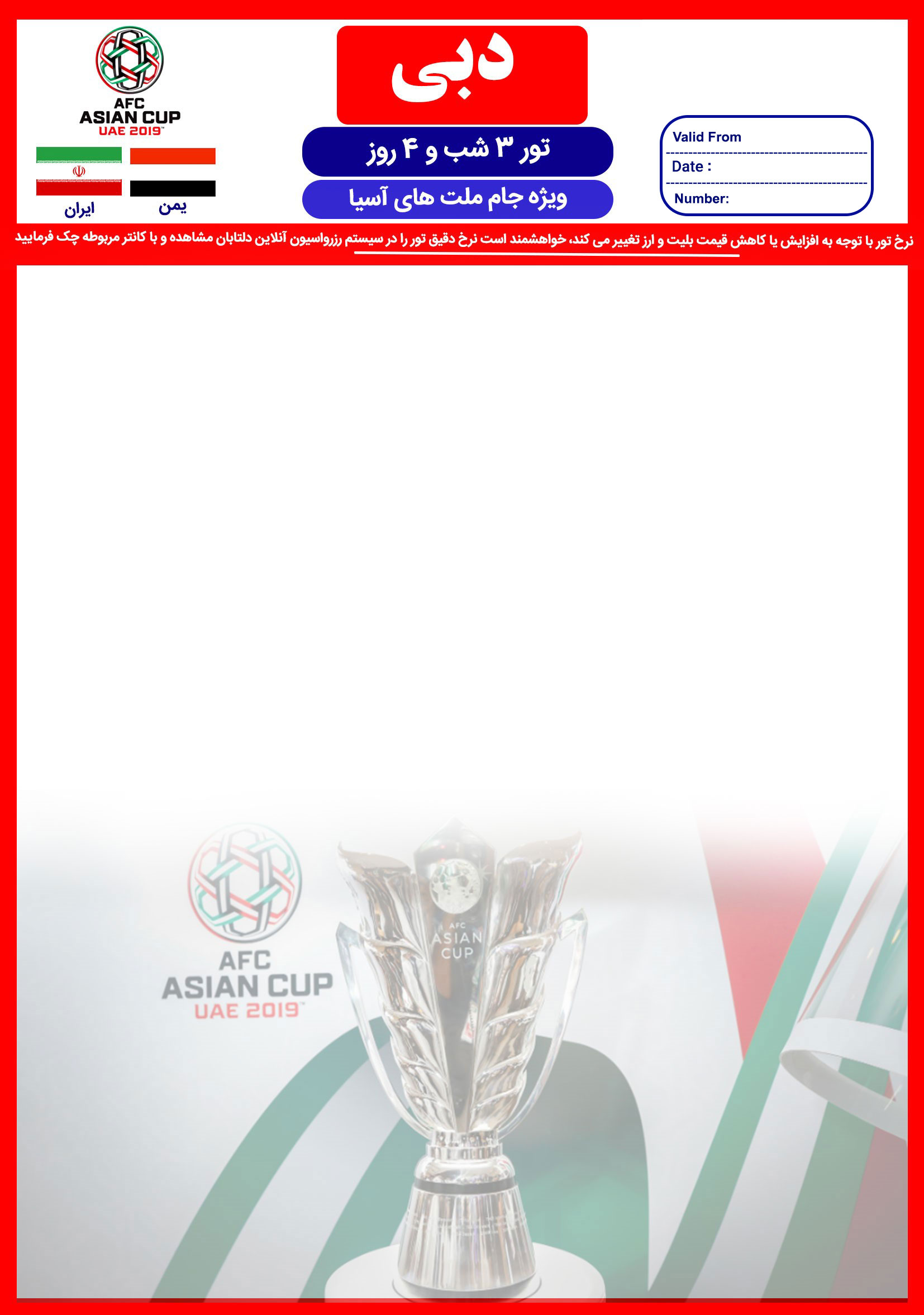 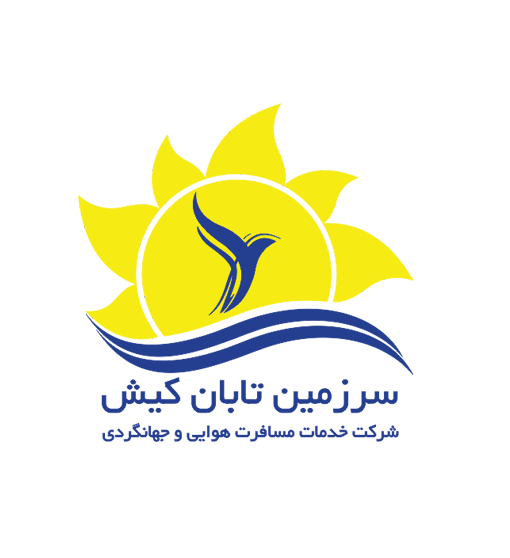 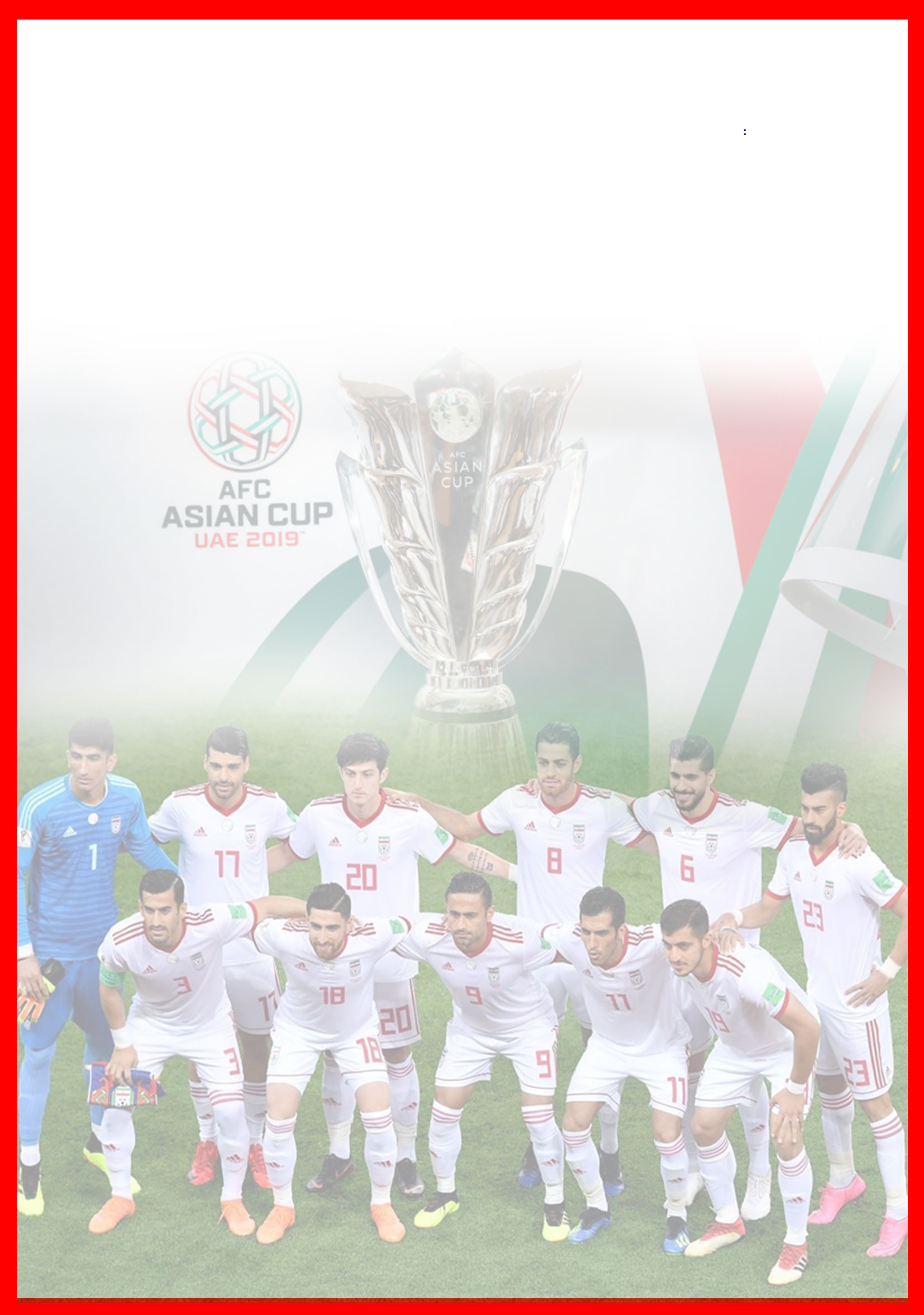 شرایط کنسلی: هتل ها گارانتی می باشد.و شرایط کنسلی مندرج در سایت می باشد.	شرایط کنسلی هتل های 5 ستاره جمیراکنسلی هتل های جمیرا از زمان رزرو تا 5 روز مانده به check in  با یک شب جریمه و بعد از آن سوخت کامل می باشدشرایط کنسلی سایر هتل ها:از زمان رزرو تا 48 ساعت قبل از check in با یک شب جریمه و بعد از آن سوخت کامل می گرددکلیه هتل ها شامل ترانسفر رفت و برگشت فرودگاهی باvan   می باشند.کلیه هتل های زنجیره ای جمیرا شامل ترانسفر اختصاصیAUDI، پارک آبی رایگان برای اقامت بیش از 3 شب می باشند.هتل جمیرا کریک ساید شامل ترانسفر ون(مختص هتل جمیرا کریک ساید) می باشددر صورت درخواست ترانسفر اختصاصی برای هتل های 3*، 4* و 5* معمولی مبلغ 300 درهم به مبلغ تور اضافه خواهد شددر هتل کریک ساید، امارات تاور و جمیرا بیچ،  برج العرب  و النسیم ، دار المصایف  به کودک با تخت، sofabed تعلق خواهد گرفت     لطفا به نکات زیر توجه فرمایید :1.فرزند بالای 18 سال حتماً باید پاسپورت جداگانه داشته باشد. ویزا برای خانم هایی که همراه پاسپورت همسرانشان هستند، غیر قابل اقدام و ایشان موظف به اخذ پاسپورت جداگانه می باشند.2.به نفر سوم تخت اضافه سفری با نرخ دو تخته تعلق می گیرد.3. نرخ کودک با تخت و بدون تخت ، با احتساب ویزا لحاظ شده است.4.مسئولیت کنترل گذرنامه از هرلحاظ (حداقل 6 ماه اعتبار) و ممنوعیت خروج از کشور مسافر به عهده ی آژانس درخواست کننده و خود شخص مسافر می باشد.  5. مدت اعتبار ویزا از زمان ورود به دبی 14 روز می باشد.6. مسئولیت کنترل اعتبار ویزا بعهده آژانس درخواست کننده می باشد. لذا هرگونه عواقب ناشی از عدم اعتبار ویزا و خسارت های وارده، بعهده آژانس درخواست کننده است.7. هزینه کودک زیر 2 سال  برای ویزا 290 درهم  می باشد.8. کمیسیون کودک 12-2 سال نصف کمیسیون بزرگسال می باشد و مبلغ INF (بدون کمیسیون) می باشد.09. با توجه به قوانین کشور امارات در خصوص مالیات، پرداخت هر شب هر اتاق در هتل های 2 و 3 ستاره ( 10 درهم ) ، هتل های 4 ستاره ( 15 درهم ) و هتل های 5 ستاره ( 20 درهم ) الزامی می باشد و باید توسط شخص مسافر و در بدو ورود به هتل پرداخت گردد.01. پرداخت ودیعه ( دیپوزیت ) در بدو ورود در تمامی هتل ها و باتوجه به درجه و قوانین هر هتل الزامی و بعهده شخص مسافر می باشد.11.هزینه بیمه مسافرتی برای افراد بالای 50 سال 50 هزار تومان می باشد که میبایست به مبلغ کل پکیج اضافه گردد.12.هزینه عوارض خروج از کشور به عهده مسافر می باشد.آژانس دلتابان درخواست کننده ی ویزا از طرف اداره مهاجرت دبی می باشد نه صادر کننده، در صورت عدم صدور ویزا این آژانس هیچگونه مسئولیتی ندارد ، مسافر و آژانس موظف به پرداخت جریمه بلیط ، هتل و مبلغ کامل ویزا می باشد. بازگشت به موقع مسافرین و رعایت مقررات کشور امارات، به عهده آژانس درخواست کننده می باشد و در صورت بروز هرگونه مشکل از طرف مسافر در این زمینه کلیه خسارت که شامل  مبلغ 5500 درهم و کلیه خسارات دیگر میباشد به عهده آژانس درخواست کننده می باشد.مسافرین محترم جهت مسائل مربوط به پرواز با دفتر ماهان در دبی با شماره  0097142285550 تماس بگیرند.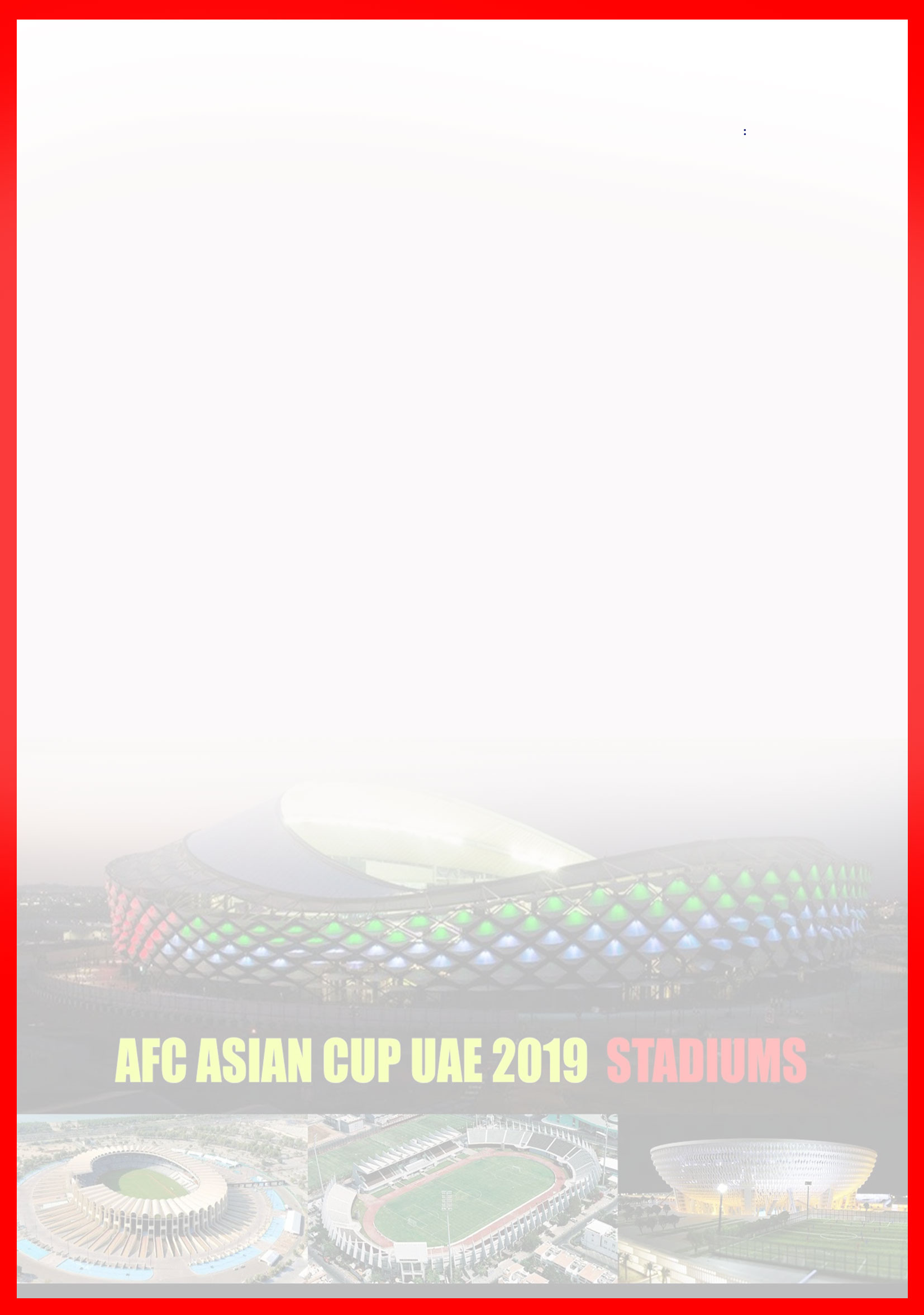 همکاران محترم در صورت درخواست بلیط تک از این آژانس ملزم به چک کردن ویزای مسافر و اعتبار آن میباشند.توجه:کلیه آژانس های همکار ملزم به عقد قرارداد سازمان میراث فرهنگی استان تهران می باشند،در غیر اینصورت عواقب آن برعهده آژانس همکار می باشد.شرایط کنسلی پرواز ها طبق شرایط و قوانین پرواز های سیستمی می باشد لطفا با کارشناسان ما چک بفرمایید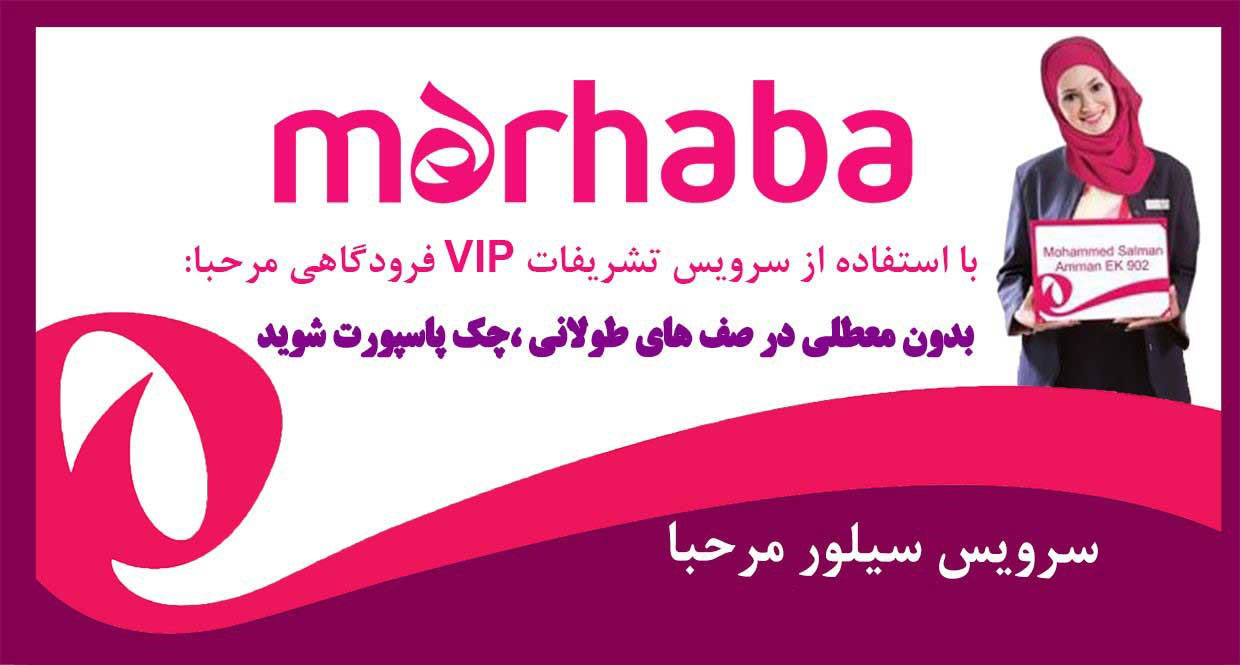 ردیفHOTELSTARMEALLOCATIONROOM TYPE DBLSGLEXT (WB)CHD (NB)1Sun & Sands Sea View3*BBDEIRAstandard3,850,0005,100,0002,550,0001,470,0002Sadaf delmon3*BBDEIRADELUXE4,100,0004,950,0004,100,000N/A3DORUS4*BBDEIRAsuperior3,900,0005,115,0003,450,0001,440,0004City seasons4*BBDEIRAstandard4,700,0006,150,0004,700,000N/A5Coral deirea4*BBDEIRAsuperior4,210,0005,770,0003,450,0001,490,0006Lotus Grand Rigge4*BBDEIRAsuperior4,750,0006,280,0004,770,000N/A7Novotel albarsha4*BBALBARSHAsuperior4,400,0006,120,000N/AN/A8Rose park4*BBALBARSHAstandard4,800,0006,310,0004,780,000N/A9Jumeirah creek side5*BBDEIRADeluxe5,120,0007,600,0004,750,0002,200,00010Jumeirah emirates tower5*BBSHEIKHZAEDDeluxe7,500,00012,250,0006,200,0002,200,00011Jumeirah zabeel saray5*BBJumeirahDeluxe arabian11,100,00019,500,0008,700,0004,660,000تـوضیـحـات هـتـل هـاتـوضیـحـات هـتـل هـانووتل البرشاکودک با تخت نمی پذیرد